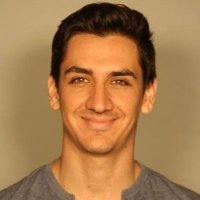 Mauro Pérez  Age: 27Nationality: ArgentinianSkype: mauro.perez1986Email: Mauroperez1986@gmail.comObjective   Provide service of quality, competitive delivery due date and full commitment to the company that wishes to utilize my professional translation services. Experience2005 - to the present.I have participated in several free-lance and professional translation jobs. Among my job experiences:Translation of 64 pages from a website from English to Spanish.Translation of essays from English into Spanish and German. Interpretation in online conferences.One-on-one interpretations.Proofreading.References upon request.Areas of expertiseLegalSportAutomotive industryLiteratureAviation industryFinance & Economics.TourismGovernmentLanguagesSpanish – Mother tongue.English – Bilingual.German – Bilingual.Portuguese – Bilingual.